桃園市桃園區北門國民小學交通安全活動成果桃園市桃園區北門國民小學交通安全活動成果三、交通安全與輔導:3-3-1訂定交通服務隊或糾察隊選拔及表揚辦法，且有良好的訓練計畫與執行狀況。三、交通安全與輔導:3-3-1訂定交通服務隊或糾察隊選拔及表揚辦法，且有良好的訓練計畫與執行狀況。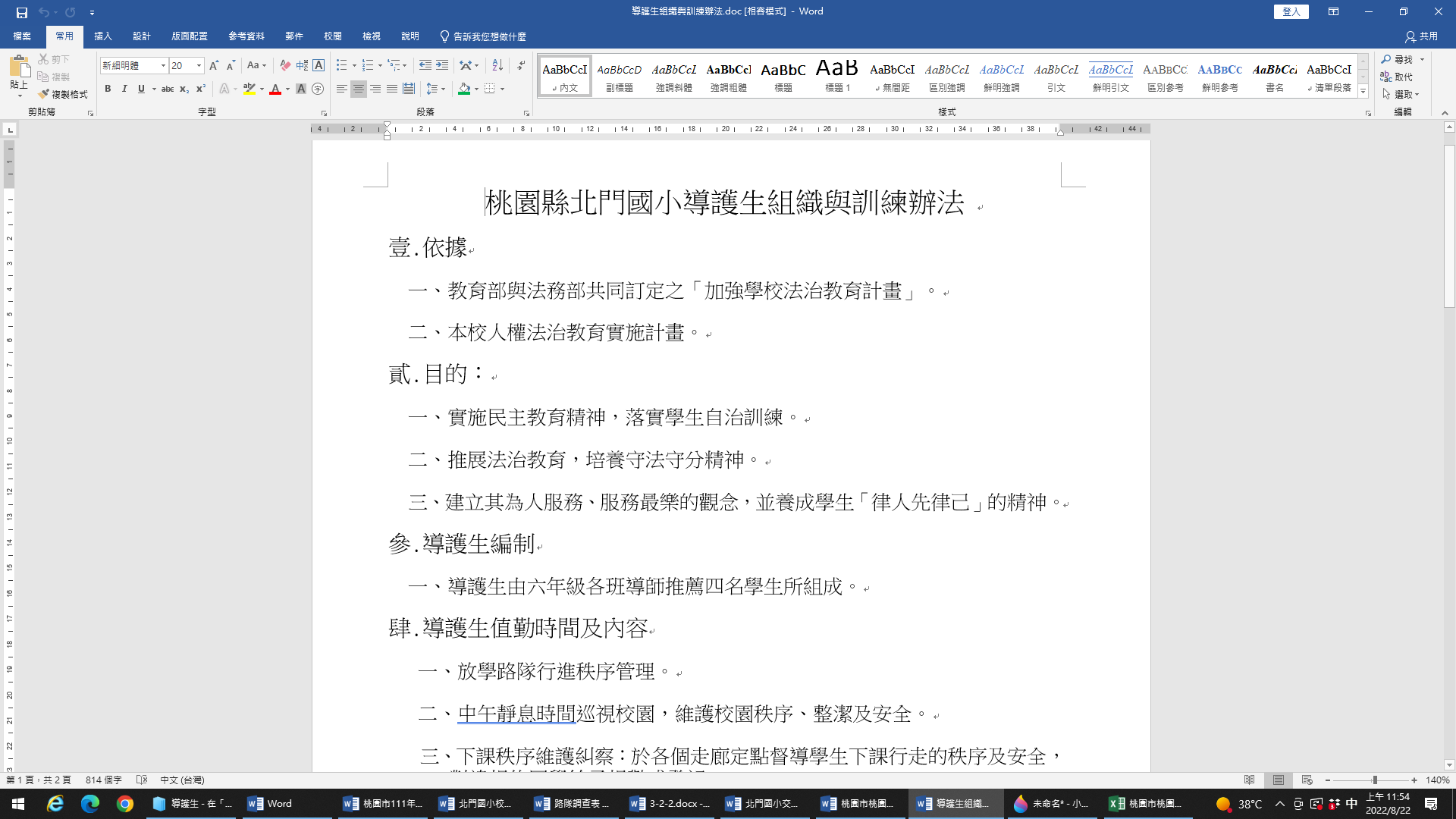 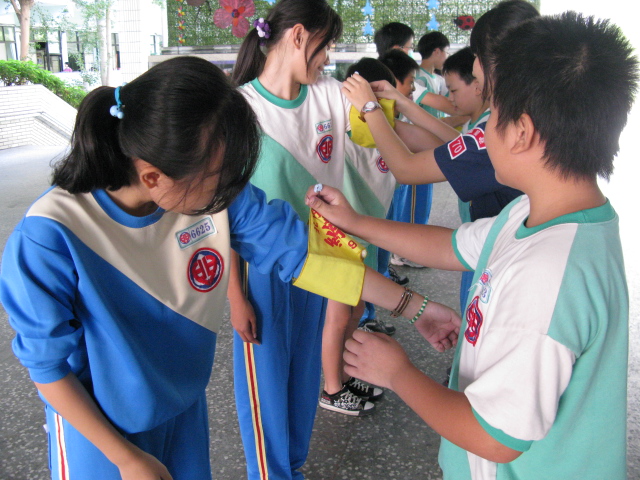 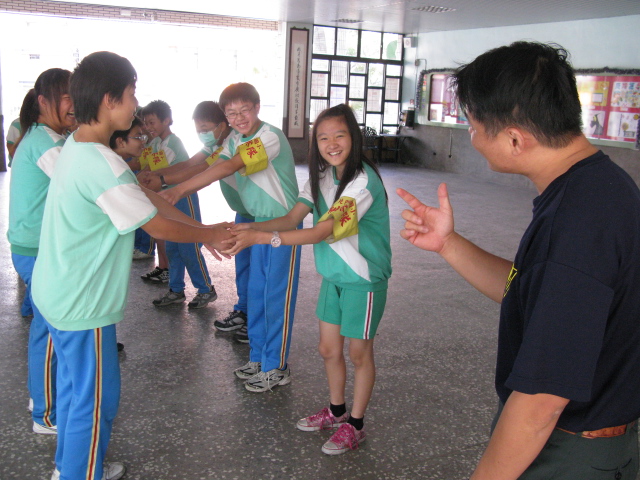 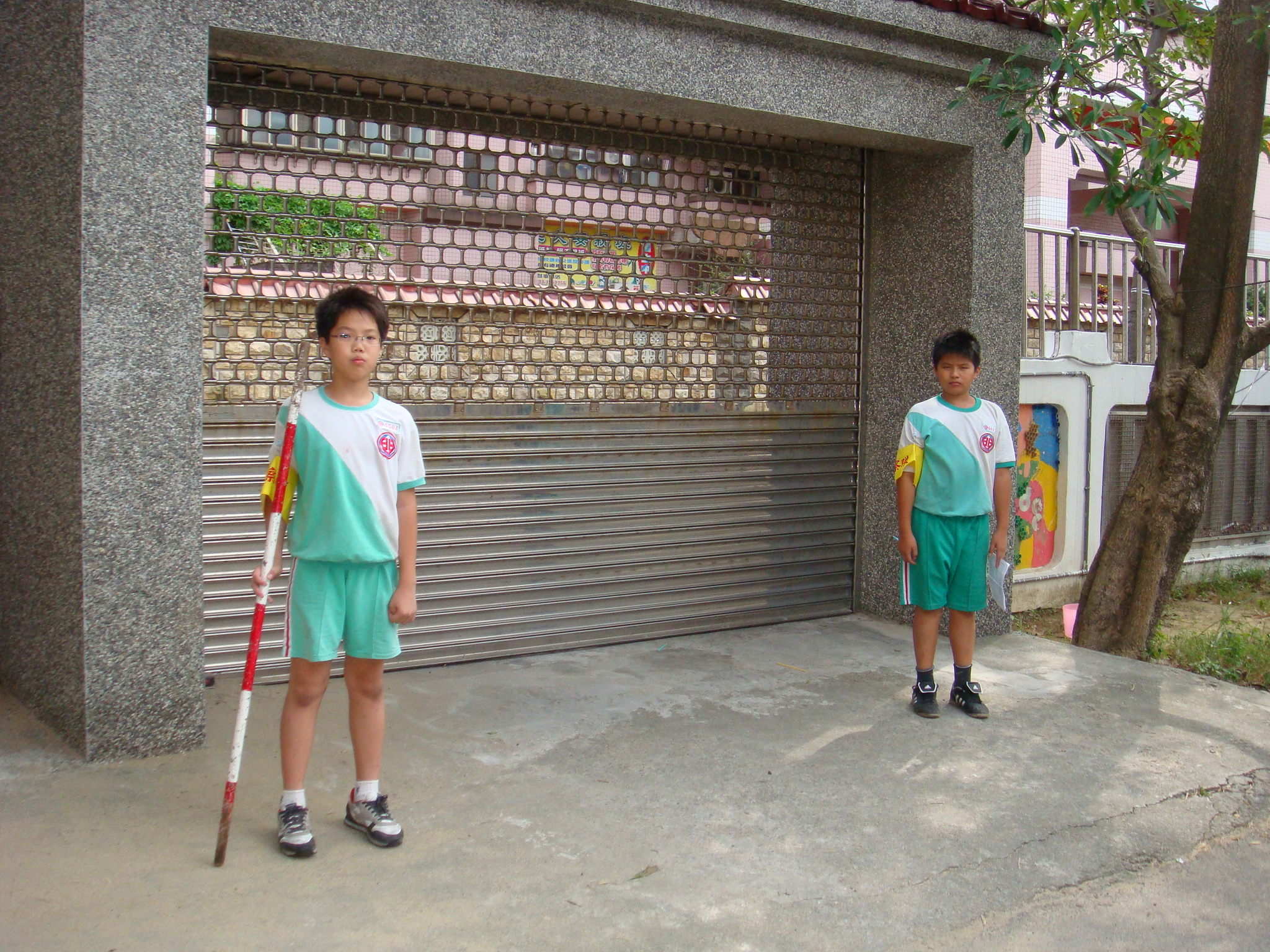 